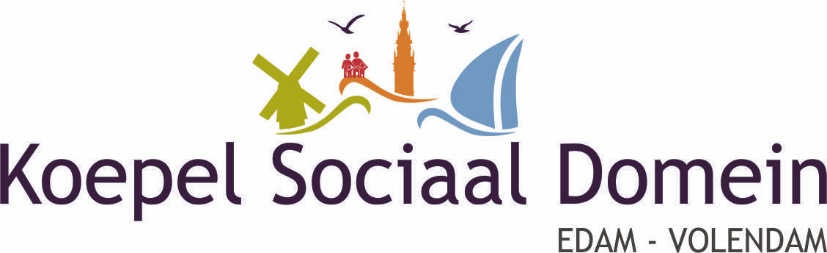 Volendam, 6 september 2022Kyra Droste, ambtenaar van de gemeente Edam-VolendamPostbus 1801130 AD  VolendamC.c.: Paul Peter LindnerBetreft: gevraagd advies over de beleidsregels en verordening bekostiging leerlingenvervoer 	  Edam-Volendam 2023.Geachte mevrouw Droste,Na bestudering van de beleidsregels en verordening bekostiging leerlingenvervoer Edam-Volendam 2023 door met name de Jeugdraad, gaat de KSD akkoord met de wijzigingen zoals genoemd in de artikelen 4, 5, 9, 18, 18 en 20 van bovengenoemde verordening.Een aspect wil de KSD nog benadrukken: in art. 4 Gesprek over zelfstandigheid en zelfredzaamheid bij de aanvraag, lid 4 en art. 5 OOGO met het samenwerkingsverband, lid 2c is een discrepantie tussen de begrippen “best passende school” en “dichtstbijzijnde toegankelijke school”. Gerefereerd wordt aan het overleg in het kader van het OOGO in geval van tegenstrijdigheid tussen gemeente en ouders. Met betrekking tot het leerlingenvervoer is naar de mening van de KSD in de regel sprake van kwetsbare (lichamelijke en/of geestelijke) kinderen. Zou daarom niet altijd moeten worden uitgegaan van best passende school, mede gelet op de toekomstige ontwikkeling van het kind?Hoogachtend namens de KSDDrs. J.H.C.M. Tol, voorzitter						C.H.M. Schilder, secretaris